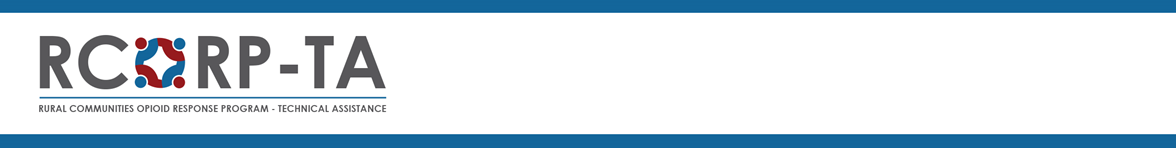 RCORP-Implementation Sustainability Deliverable Cohort II, Defining Sustainability TemplateGrantee Name: Grant Number: DUE DATE:  September 30, 2021, in EHBPlease email a draft to your HRSA Project Officer and JBS Technical Expert Lead by August 15, 2021, for an initial review.Instructions:It is recommended that you use the results from your Sustainability Self-Assessment and input from your RCORP Consortium, to inform your responses to this deliverable. Please contact your HRSA Project Officer and JBS Technical Expert Lead with any questions or concerns. ItemResponseRCORP Program Title:Cohort number:State(s):Funding Year: 2020-2021Consortium Definition of Sustainability: [Briefly describe how your consortium defines sustainability in the context of the RCORP grant. Your consortium is encouraged to address both financial sustainability and the sustainability of the consortium itself.] Description of Internal Challenges and Assets Hindering/Aiding Sustainability: [E.g., organizational or intra-consortium barriers or assets. It is recommended that you use the results of the Sustainability Assessment to inform this process.]Description of External Challenges and Assets Hindering/Aiding Sustainability: [E.g., policies and regulations, insurance coverage. It is recommended that you use the results of the Sustainability Assessment to inform this process.] Description of Internal Challenges and Assets the Consortium Will Address During Year 2: [Of the internal challenges and assets described above, identify which challenges and assets your consortium will prioritize during Year 2. Justify each selection and detail your consortium’s proposed methodology for addressing each challenge and asset.]Description of External Challenges and Assets the Consortium Will Address During Year 2: [Of the external challenges and assets described above, identify which challenges and assets your consortium will prioritize and address during Year 2. Justify each selection and detail your consortium’s proposed methodology for addressing each challenge or asset.]ItemResponsible Individual(s)/Consortium Member(s)Timeframe for Addressing Challenge/AssetAnticipated OutcomeChallenge/Asset #1Challenge/Asset #2Challenge/Asset #3Challenge/Asset #4 Challenge/Asset #5 Challenge/Asset #1Challenge/Asset #2Challenge/Asset #3Challenge/Asset #4 Challenge/Asset #5 Challenge/Asset #1Challenge/Asset #2Challenge/Asset #3Challenge/Asset #4 Challenge/Asset #5 Challenge/Asset #1Challenge/Asset #2Challenge/Asset #3Challenge/Asset #4 Challenge/Asset #5 